10 апреля 2020                                            ТехнологияТема.        Военная техника .Изготовление из картона машины, танка.Изучение нового материала.Подготовка к практической работе. .- Давайте посмотрим из скольких деталей состоит наша поделка? (из 3)-Какие это детали?(ствол, гусеницы, кабина )-Какого цвета основа?-Какого цвета верх?-Какие цвета ещё присутствуют в поделке?-Давайте поработаем со словом гусеницы-Слово гусеницы многозначное т.е. оно имеет несколько значений.Гусеницы –лента в виде цепи у транспортного средства(картинка)Гусеница- личинка бабочки(картинка)- Что общего у гусеницы – личинки бабочки надеваемой на колёса самоходных машин? (Длинные, имеют повторяющиеся звенья.)1. Вырезаем из гофрированного картона полоски шириной 1см.,10 шт.. Ширина 2см – 3 полосы.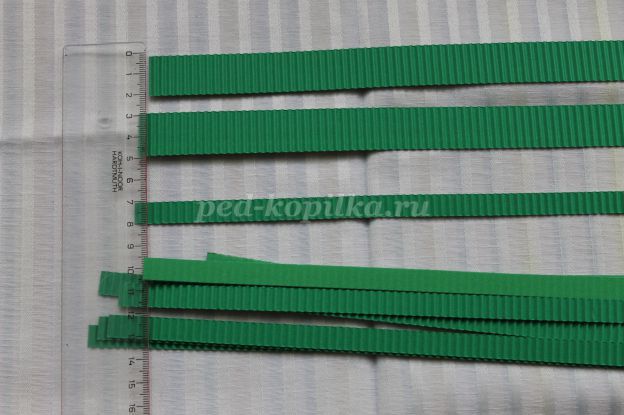 
2. Скручиваем из этих полос колесики и приклеиваем на клей-момент.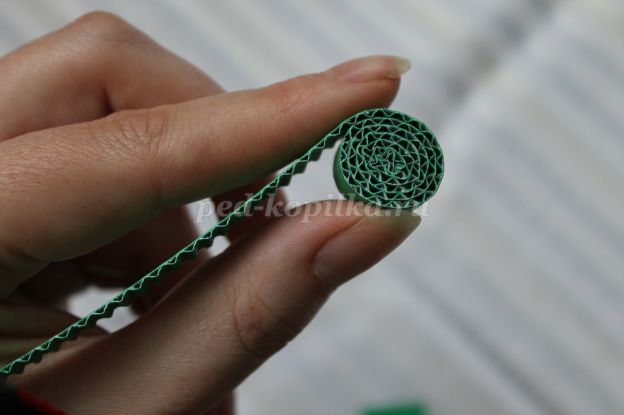 3. Должно получиться 10 маленьких колесиков,1 большое скрученное из 3 полосок .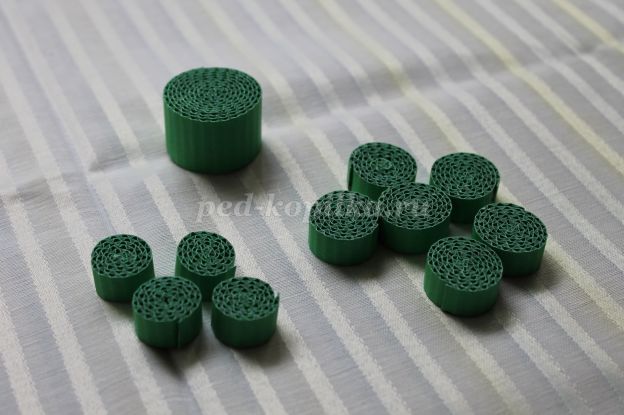 4. Склеиваем 5 колёсиков вместе в форме дуги. Вырезаем из цветной бумаги 2 полоски и обклеиваем по краям склеенные колёса.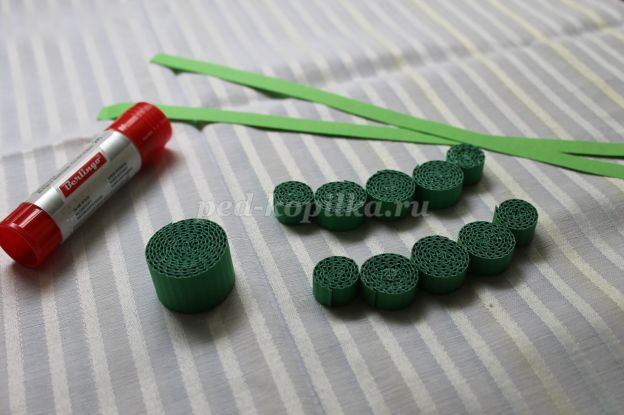 
Должны получиться две гусеницы для танка.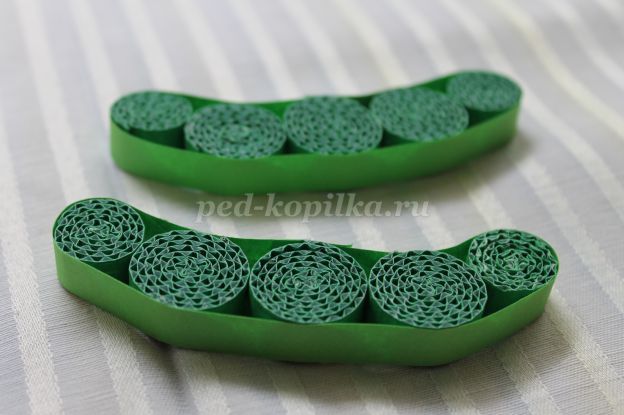 5.Берём цветную бумагу и скручиваем её при помощи зубочистки склеиваем, получился ствол.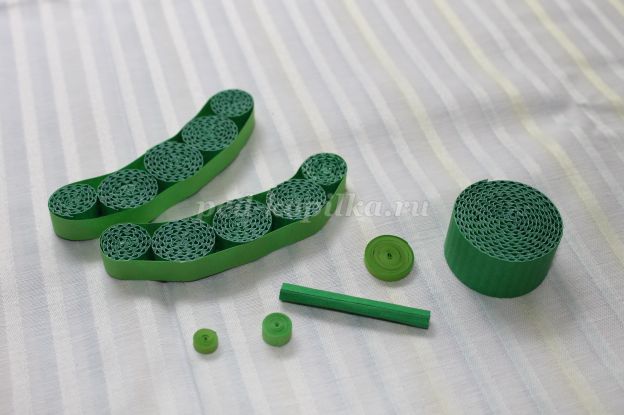 
Склеиваем детали, как показано на фото.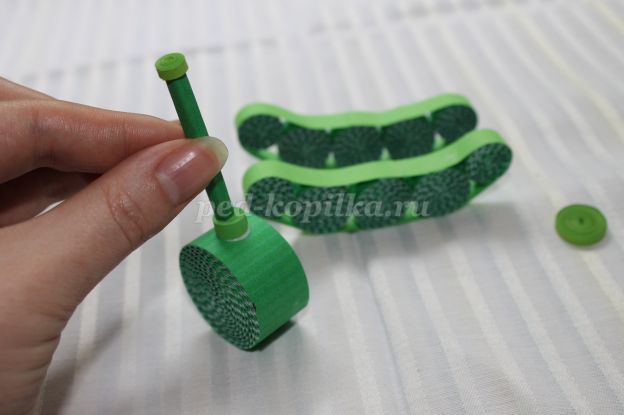 6. Пока верхняя часть танка сохнет, фиксируем гусеницы картоном.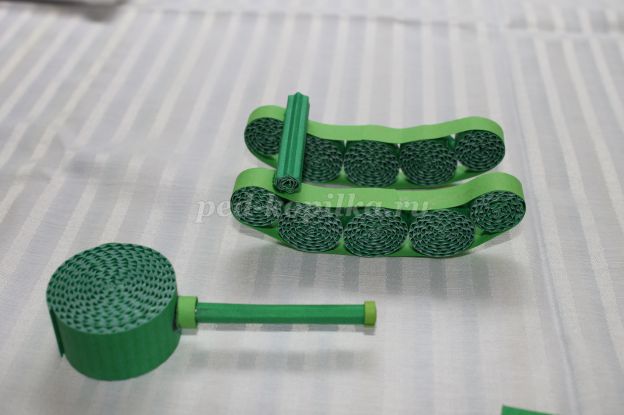 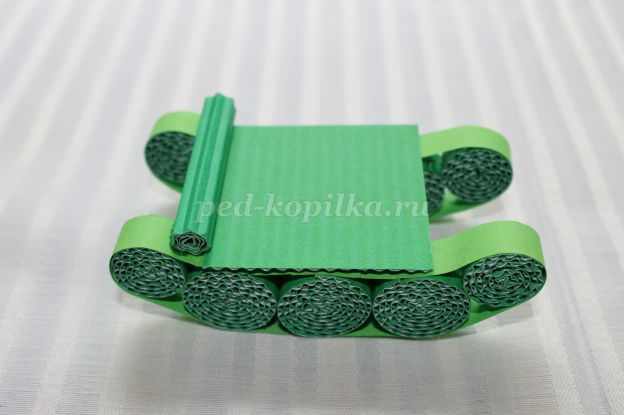 
7. Соединяем нижнюю и верхнюю часть танка. Добавляем красную звезду.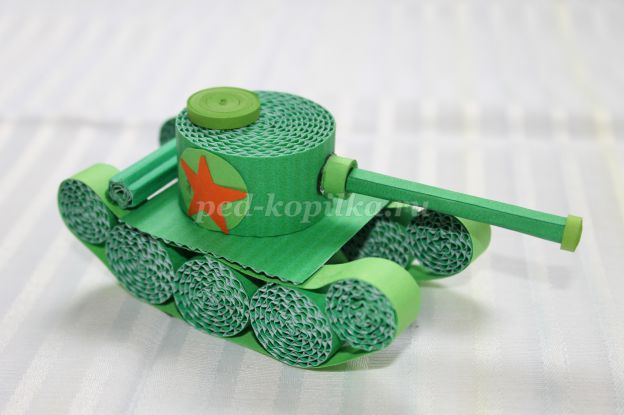 
Можно сделать из зубочистки и бумаги красный флаг.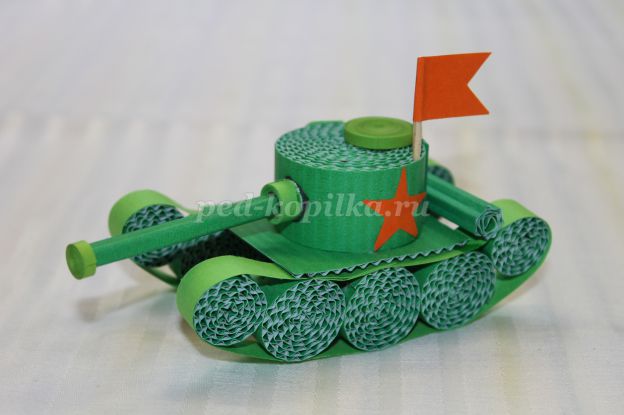 Танк готов! 